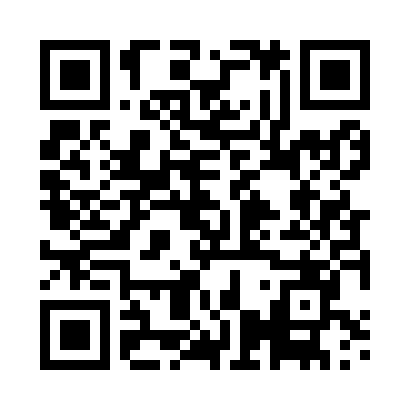 Prayer times for Feitais, PortugalMon 1 Apr 2024 - Tue 30 Apr 2024High Latitude Method: Angle Based RulePrayer Calculation Method: Muslim World LeagueAsar Calculation Method: HanafiPrayer times provided by https://www.salahtimes.comDateDayFajrSunriseDhuhrAsrMaghribIsha1Mon5:397:131:346:037:559:242Tue5:377:111:336:047:569:253Wed5:357:101:336:057:579:264Thu5:337:081:336:067:589:275Fri5:317:061:326:067:599:296Sat5:297:051:326:078:009:307Sun5:277:031:326:088:019:318Mon5:267:021:326:088:029:339Tue5:247:001:316:098:039:3410Wed5:226:581:316:108:059:3511Thu5:206:571:316:108:069:3712Fri5:186:551:316:118:079:3813Sat5:166:541:306:128:089:3914Sun5:146:521:306:128:099:4115Mon5:126:511:306:138:109:4216Tue5:106:491:306:148:119:4417Wed5:086:481:296:148:129:4518Thu5:076:461:296:158:139:4619Fri5:056:451:296:158:149:4820Sat5:036:431:296:168:159:4921Sun5:016:421:296:178:169:5122Mon4:596:401:286:178:179:5223Tue4:576:391:286:188:189:5424Wed4:556:371:286:198:199:5525Thu4:546:361:286:198:209:5626Fri4:526:351:286:208:219:5827Sat4:506:331:276:208:229:5928Sun4:486:321:276:218:2310:0129Mon4:466:311:276:228:2410:0230Tue4:446:291:276:228:2510:04